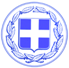                       Κως, 13 Ιουλίου 2018ΔΕΛΤΙΟ ΤΥΠΟΥΕΥΤΕΡΠΗ ΠΑΠΑΧΡΗΣΤΟΥ : “Θα ζητήσει κανείς συγνώμη από τον υπάλληλο του Δήμου Κω που απλά εφάρμοσε το νόμο;”Η Αντιδήμαρχος Οικονομικών του Δήμου Κω κ. Ευτέρπη Παπαχρήστου, έκανε την ακόλουθη δήλωση:“Πριν από λίγες μέρες, υπάλληλος της ταμειακής υπηρεσίας του Δήμου, οδηγήθηκε στην Αστυνομία γιατί εφάρμοσε το νόμο, ζητώντας ενημερότητα για την καταβολή του έκτακτου βοηθήματος από το σεισμό.Πολλοί αμφισβήτησαν το γεγονός ότι αυτό προέβλεπε ο νόμος. Κάποιοι μάλιστα το αξιοποίησαν για να κάνουν αντιπολίτευση...μέχρι εκεί φτάνει το μυαλό τους.Ο Δήμος Κω υπέβαλλε επίσημα ερώτημα προς το Υπουργείο Εσωτερικών, επισημαίνοντας το πρόβλημα που είχε δημιουργηθεί.Χθες ο Υπουργός Εσωτερικών με νομοθετική ρύθμιση που κατέθεσε, επιβεβαίωσε ότι ο υπάλληλος του Δήμου Κω εφάρμοσε το νόμο, και θέσπισε την απαλλαγή υποχρέωσης προσκόμισης ενημερότητας για την καταβολή έκτακτων βοηθημάτων αλλά και το ακατάσχετο αυτών των χρημάτων.Με την παρέμβαση του Δήμου Κω λύθηκε όχι μόνο το πρόβλημα των σεισμόπληκτων αλλά και προβλήματα άλλων ευπαθών ομάδων.Φυσικά κανείς δεν έχει το σθένος να ζητήσει συγνώμη από τον υπάλληλο του Δήμου Κω, που αν δεν είχε εφαρμόσει το νόμο, θα βρισκόταν κατηγορούμενος και θα είχε καταδικαστεί. Γιατί αυτός είναι ο παραλογισμός του Ελληνικού Κράτους.”Γραφείο Τύπου Δήμου Κω